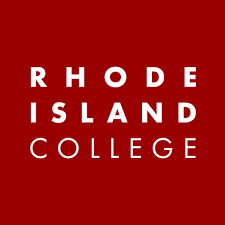 graduate COMMITTEE 
curriculum PROPOSAL FORMA. Cover page	B. NEW OR REVISED COURSESD. SignaturesD.1. Approvals:   Required from department chairs, program directors, and deans from the academic unit originating the proposal.  D.2. Acknowledgements: Required from all departments (and corresponding dean) impacted by the proposal. Signature does not indicate approval.  Concerns should be brought to the attention of the graduate committee chair for discussion.A.1. Course or programEDP 620: Core Seminar II: Issues and Problems in Human Development, Learning, & TeachingEDP 620: Core Seminar II: Issues and Problems in Human Development, Learning, & TeachingEDP 620: Core Seminar II: Issues and Problems in Human Development, Learning, & TeachingEDP 620: Core Seminar II: Issues and Problems in Human Development, Learning, & TeachingEDP 620: Core Seminar II: Issues and Problems in Human Development, Learning, & TeachingReplacing Academic UnitSchool of Education School of Education School of Education School of Education School of Education A.2. Proposal typeCourse:  revision Course:  revision Course:  revision Course:  revision Course:  revision A.3. OriginatorPat CordeiroPat CordeiroHome departmentHome departmentPhD in Education, FSEHDPhD in Education, FSEHDA.4. RationaleAdditional Information for new programs"Core Seminar II" indicated a course that was one-half of a one-year sequence (EDP 620 and EDP 621).  With program redesign, students take only one semester (EDP 620). The preface to the title,, "Core Seminar II" is no longer appropriate. "Contemporary" is added and "Foundations" is deleted. EDP 600, 601 or permission of instructor become prerequisites to enable students to build on relevant common experiences.  EDP 623 will be removed as a prerequisite to align with the new course sequence."Core Seminar II" indicated a course that was one-half of a one-year sequence (EDP 620 and EDP 621).  With program redesign, students take only one semester (EDP 620). The preface to the title,, "Core Seminar II" is no longer appropriate. "Contemporary" is added and "Foundations" is deleted. EDP 600, 601 or permission of instructor become prerequisites to enable students to build on relevant common experiences.  EDP 623 will be removed as a prerequisite to align with the new course sequence."Core Seminar II" indicated a course that was one-half of a one-year sequence (EDP 620 and EDP 621).  With program redesign, students take only one semester (EDP 620). The preface to the title,, "Core Seminar II" is no longer appropriate. "Contemporary" is added and "Foundations" is deleted. EDP 600, 601 or permission of instructor become prerequisites to enable students to build on relevant common experiences.  EDP 623 will be removed as a prerequisite to align with the new course sequence."Core Seminar II" indicated a course that was one-half of a one-year sequence (EDP 620 and EDP 621).  With program redesign, students take only one semester (EDP 620). The preface to the title,, "Core Seminar II" is no longer appropriate. "Contemporary" is added and "Foundations" is deleted. EDP 600, 601 or permission of instructor become prerequisites to enable students to build on relevant common experiences.  EDP 623 will be removed as a prerequisite to align with the new course sequence."Core Seminar II" indicated a course that was one-half of a one-year sequence (EDP 620 and EDP 621).  With program redesign, students take only one semester (EDP 620). The preface to the title,, "Core Seminar II" is no longer appropriate. "Contemporary" is added and "Foundations" is deleted. EDP 600, 601 or permission of instructor become prerequisites to enable students to build on relevant common experiences.  EDP 623 will be removed as a prerequisite to align with the new course sequence."Core Seminar II" indicated a course that was one-half of a one-year sequence (EDP 620 and EDP 621).  With program redesign, students take only one semester (EDP 620). The preface to the title,, "Core Seminar II" is no longer appropriate. "Contemporary" is added and "Foundations" is deleted. EDP 600, 601 or permission of instructor become prerequisites to enable students to build on relevant common experiences.  EDP 623 will be removed as a prerequisite to align with the new course sequence.A.5. Student impactNoneNoneNoneNoneNoneNoneA.6. Impact on other programsNoneNoneNoneNoneNoneNoneA.7. Resource impactFaculty PT & FT: NoneNoneNoneNoneNoneA.7. Resource impactLibrary:NoneNoneNoneNoneNoneA.7. Resource impactTechnologyNoneNoneNoneNoneNoneA.7. Resource impactFacilities:NoneNoneNoneNoneNoneA.8. Semester effectiveFall 2022A.9. Rationale if sooner than next FallA.9. Rationale if sooner than next FallA.10 Changes to the websiteNoneNoneNoneNoneNoneNoneOld (for revisions only)ONLY include information that is being revised, otherwise leave blankNewExamples are provided within some of the boxes for guidance, delete just the examples that do not apply.B.1. Course prefix and number B.2. Cross listing number if anyB.3. Course title Core Seminar II: Issues and Problems in Human Development, Learning, & TeachingContemporary Issues in Human Development, Learning, & TeachingB.4. Course description B.5. Prerequisite(s)Graduate status, EDP 610, EDP 611. EDP 620 is prerequisite to EDP 621EDP 600, 601 or permission of instructorB.6. OfferedB.7. Contact hours B.8. Credit hoursB.9. Justify differences if anyB.10. Grading system B.11. Instructional methodsB.11.a  Delivery MethodB.12.CategoriesB.13. How will student performance be evaluated?B.14. Redundancy with, existing coursesB. 15. Other changes, if anyB.16. Course learning outcomes: List each outcome in a separate rowProfessional organization standard(s), if relevant How will each outcome be measured?NamePosition/affiliationSignatureDatePat CordeiroProgram Director of PhD in EducationPat Cordeiro 3/21/2022Pat CordeiroChair of PhD in EducationPat Cordeiro 3/21/2022Jeannine Dingus-EasonDean of FSEHDJeannine Dingus-Eason4/1/2022NamePosition/affiliationSignatureDate